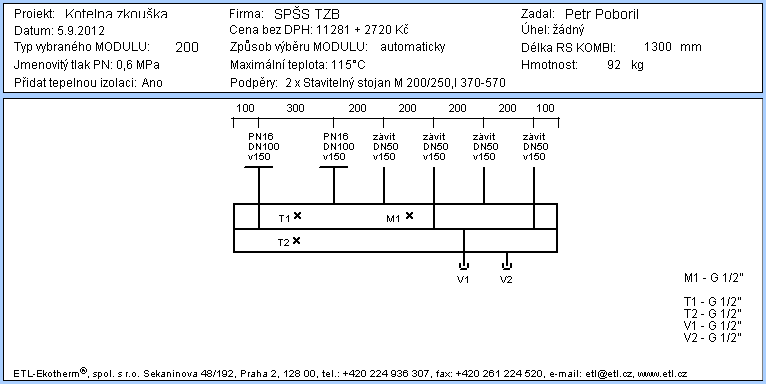 Plynová kotelnaNabídka 